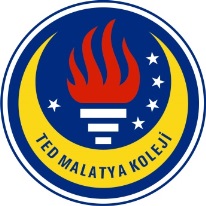 TED MALATYA KOLEJİ2017-2018 Eğitim & Öğretim Yılı Aralık Ayı                                                                        						31.12.2017İngilizce GünlüğümüzSayın Velimiz,3. Sınıf öğrencilerimiz 2017-2018 Eğitim ve Öğretim yılının Aralık ayı içerisinde İngilizce derslerinde:Super Minds Kitabının 3. Ünitesi “DAILY TASKS” kapsamında;Kelime Bilgisi olarak; Wash up, tidy up, sweep the floor, cook, feed the dog, dry the dishes, do the shopping, take the dog for a walk, dark, do homework,what a mess! horrible, bin, rubbish, laboratory, scientist, bucket, Recycle, glass, can, bottle, paper, waste, save, less, more, young, old, fat, thin, fast, slow, heavy, light, tall, short, weak, strong, big, small,  (bulaşık yıkamak, ortalığı düzenlemek,yeri süpürmek,yemek pişirmek, kopek beslemek, bulaşıkları kurulamak, alışveriş yapmak, köpeği yürüyüşe çıkarmak,ödev yapmak, karanlık, bu ne karmaşa, korkunç, çöp tenekesi, laboratuvar, bilim adamı, kova, geri dönüşüm,cam,şişe,kağıt, israf etmek, korumak, daha az, daha fazla,genç, yaşlı, şişman,zayıf, hızlı, yavaş, ağır, hafif, uzun,kısa,güçsüz, güçlü, büyük, küçük )Dil Bilgisi  olarak; Quarter to, quarter past, half past, o’clock saat kavramları öğrenilmiştirÖrneğin:  What time is it?(Saat kaç)                   It is half past ten.(Saat on buçuk)                   It is five o’clock.(Saat beş)Always, usually, never, sometimes sıklık zarfları öğrenilmiştir.Örneğin:  I always have breakfast at half past nine.( Ben daima altı buçukta kahvaltımı yaparım.)Yeteneklerimizden bahsederken kullandığımız Can/Can’t kalıbı öğrenilmiştir.Örneğin:  I can dance .(Dans edebilirim)                  I can’t play the violin.(Piyano çalamam)Okuma Becerisi olarak;Ünitelerle ilgili okuma parçaları okunup ilgili sorular çözülmüştür.Üniteyle ilgili Tidying up hikayesi okunup ayrıca videosu izlenip ilgili sorular çözülmüştür.Ayrıca Arnold and the robot parçası hem okunup hem de dinlenip ilgili sorular çözülmüştürYazma becerisi olarak:Always, usually, never, sometimes sıklık zarflarını kullanarak cümleler yazmışlardır.Her ünitedeki yeni kelimeleri ve kalıpları defterlerine yazmışlardır.Dinleme Becerisi olarak:What a busy day şarkısı dinlenip boşluk doldurma alıştırması yapılmıştır.The story Tidying up hikayesi hem dinlenmiş hem de videosu izlenmiştir. Ayrıca Arnold and the robot parçası hem okunup hem de dinlenip ilgili sorular çözülmüştür.Konuşma becerisi olarak :Zaman kalıpları kullanılarak saat kavramları hakkında konuşulmuştur.Speaking derslerinde At school ünitesindeki Geri dönüşüm(Recycle) konusu ile ilgili yeni kelimeler öğrenilmiş,sınıfta konuyla ilgili video izlenmiş ve ilgili alıştırmalar yapılmıştır.Ünitedeki konulara ilişkin dinleme çalışmaları yapılmıştır.Öğrenilen kelimeleri pekiştirme amaçlı kelime oyunları oynanmıştır.ÖdevlendirmeÖğrenilen bilgilerin pekiştirilmesi amacıyla Workbook (çalışma kitabından) ödevler verilmiştir.Milli Eğitim müfredatını takiben testler  ödev verilmiş, sınıfta çözülmüş ve yeni kelimeler anlatılmıştır.Ayrıca  proje ödevi olarak verilen Scrapbook projesi bu ay sahnede sunulmuştur. Fotoğraflarımızın yer aldığı slayt gösterisini Classroom online platformdan izleyebilirsiniz.Öğrendiğimiz kelimelerin daha kalıcı hale gelmesi için haftalık olarak öğrendiğimiz kelimeleri içeren kelime listesi verilmiş ve öğrencilerden sözlük kullanarak bu kelimeleri bulmaları istenmiştir.                                                                                                                   İngilizce Zümresi 					 